Во избежание чрезвычайных ситуаций на льду рекомендуем прочитать данную памятку.Даже если водоем давно знаком, помните:выходить на лед без разрешения взрослых НЕЛЬЗЯ!спускайтесь на лед там, где нет промоин или вмерзших в лед кустов, водорослей;лед может быть непрочным около стока вод, например, стока с завода или фабрики;на замерзшей речке или пруду надо обходить сугробы и места, где много снега;если ты собираешься перейти речку в сомнительном месте, нужно проверять прочность льда палкой. Если при ударе начинает проступать вода, значит лед непрочен и нужно немедленно идти назад. причем первые шаги надо делать, не отрывая подошвы ото льда – осторожно скользить назад.Запомни самое главное:Выбираться надо в ту сторону, откуда пришел. Лед там проверен твоими же ногами.на лед надо наползать, стараясь не ломать кромку. Широко раскидывай руки. Сначала лед может ломаться. Пусть это не приводит тебя в отчаяние. Ты знаешь, что это бывает, поэтому не сдавайся. Надо наползать на кромку снова и снова. Очень важно не погрузиться в воду с головой!Если рядом есть люди, зови на помощь. Но сам не прекращай бороться – время терять нельзяВыбравшись на лед, от полыньи надо откатиться, а потом ползти по своим следам к берегу.оказавшись на берегу, надо сразу попытаться переодеться в сухое и согреться. как это сделать, тебе придется решать самому – может быть, побежать к ближаейшему дому. Но надо знать наверняка – пока ты не в тепле, нельзя останавливаться и отдыхать.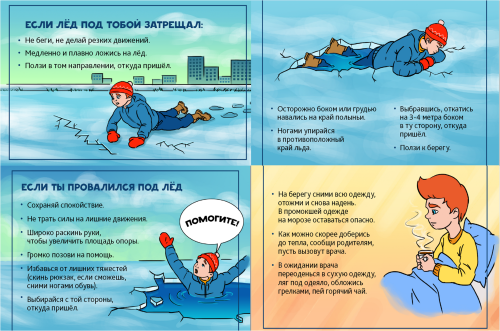 Если кто-то на твоих глазах провалился под ледСразу прикинь, есть ли поблизости взрослые, которых множно позвать на помощь. Если нет, крикни человеку, находящемуся в воде, что идешь на помощь сам. Бежать тебе по льду нельзя – надо только ползти. Но перед этим сразу посмотри по сторонам – нет ли какой-нибудь доски, лыжи, веревки или санок, чтобы протянуть тонущему, ведь ни в коем случае нельзя подползать прямо к краю полыньи – лед под тобой обломится. Считается, что безопасное расстояние: 3-4 метра от пролома. Это значит не меньше, чем 2-3 твоих роста. Если ты не один, можно связать шарфы или ремни и бросить конец тонущему. Действовать надо решительно и быстро. Нельзя тратить время попусту, ведь человек в ледяной воде быстро коченеет, а намокшая одежда тянет его вниз.Напоминаем телефоны спасательных служб:01, 112 – единая служба спасения;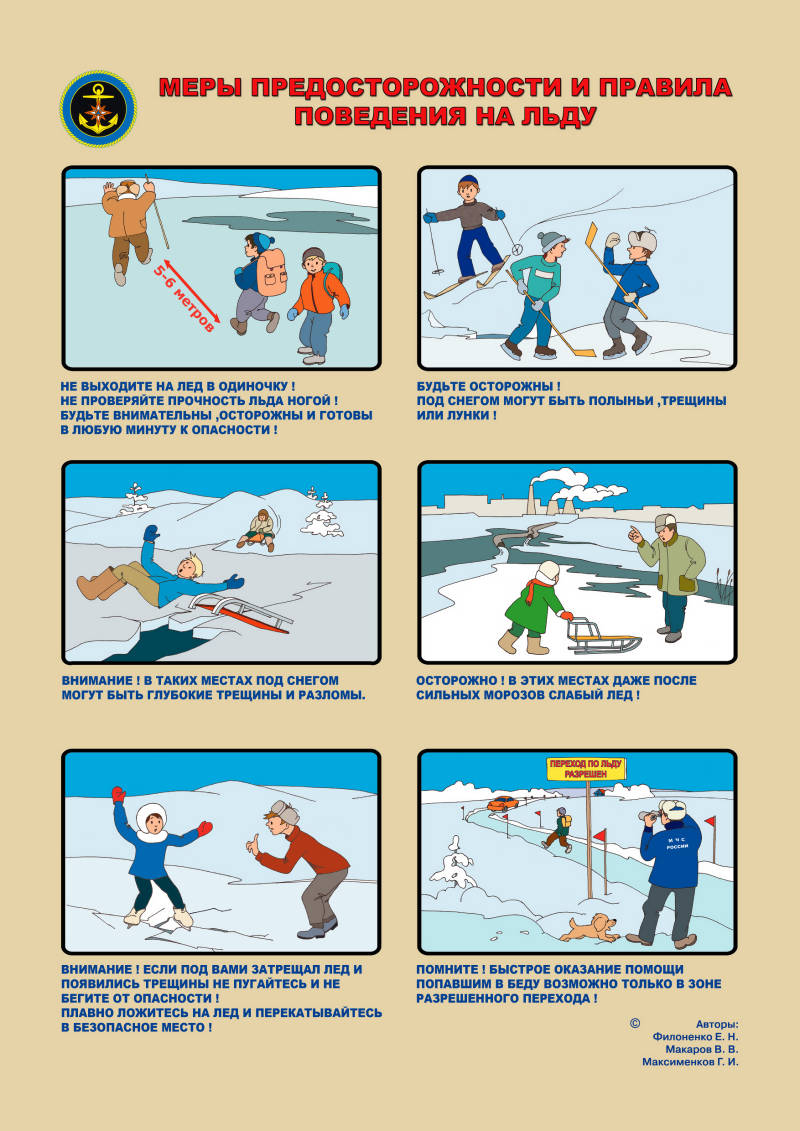 Правила безопасности на водных объектах в зимний период.Наступил зимний период, все водные объекты покрылись тонким льдом. Лёд становится прочным только после того, как установятся морозные непрерывные дни. Опасны кратковременные оттепели, так как это приводит к потере прочности. Все знакомы с основными правилами безопасного поведения на водоемах, но не все их соблюдают. Это те люди, которые, не дожидаясь необходимой прочности льда, забывая про запрещающие знаки и указатели, выходят на ледовые поля, что бы лихо пробежать на коньках, опробовать хоккейные клюшки, посидеть с удочкой над лункой, а то и сократить путь и бесстрашно перейти водоём напрямик, не думая о последствиях.Согласно статистических данных, в большинстве случаев гибели на водоемах, в осенне-зимний период, жертвами льда становятся мужчины – любители подледного лова, дети, оставленные без присмотра, а также те, кто, пренебрегает советами спасателей, и выходят на неокрепший, рыхлый и непрочный лед.Каждый гражданин обязан строго соблюдать порядок и осторожность при участии в различных проводимых мероприятиях на льду. Особенно внимательно необходимо следить за детьми. Лед до наступления устойчивых морозов, непрочен. Скрепленный вечерним или ночным холодом, он еще способен выдерживать небольшую нагрузку, но днем, быстро нагреваясь от просачивающейся через него талой воды, становится пористым и очень слабым.Как правило, во время становления льда, водоемы замерзают неравномерно, по частям: сначала у берега, на мелководье, в защищенных от ветра заливах, а затем уже на середине. На озерах, прудах (на всех водоемах со стоячей водой, особенно на тех, куда не впадает ни один ручеек, в которых нет русла придонной реки, подводных ключей) лед появляется раньше, чем на речках, где течение задерживает льдообразование. На одном и том же водоеме можно встретить чередование льдов, которые при одинаковой толщине обладают различной прочностью и грузоподъемностью.Основным условием безопасного пребывания человека на льду является соответствие толщины льда прилагаемой нагрузке:- безопасная толщина льда для одного человека: не менее 7 см;- безопасная толщина льда для совершения пешей переправы: 15 см и более;- безопасная толщина льда для проезда автомобилей: не менее 30 см.Время безопасного пребывания человека в воде:- при температуре воды 24° С время безопасного пребывания: 7-9 часов,- при температуре воды 5-15° С – от 3,5 часов: до 4,5 часов;- температура воды 2-3° С оказывается смертельной для человека через 10-15 мин;- при температуре воды минус 2° С смерть может наступить через 5-8 мин.Правила поведения на льду.Чтобы не случилось беды, необходимо соблюдать элементарные правила поведения на льду.Ни в коем случае нельзя выходить на лед в темное время суток и при плохой видимости (туман, дождь, снегопад).При переходе через реку следует пользоваться ледовыми переправами.Нельзя проверять прочность льда ударом ноги. Если после первого сильного удара твердым предметом или лыжной палкой покажется, хоть немного воды, – это означает, что лед тонкий, по нему ходить нельзя. В этом случае следует немедленно отойти по своему же следу к берегу, скользящими шагами, не отрывая ног ото льда и расставив их на ширину плеч, чтобы нагрузка распределялась на большую площадь. Точно так же поступают при предостерегающем потрескивании льда и образовании в нем трещин.При вынужденном переходе водоема безопаснее всего придерживаться проторенных троп или идти по уже проложенной лыжне. Но если их нет, надо перед тем, как спуститься на лед, очень внимательно осмотреться и наметить предстоящий маршрут.При переходе водоема группой необходимо соблюдать расстояние друг от друга 5-6 м. Замерзшую реку (озеро) лучше перейти на лыжах, при этом: крепления лыж расстегните, чтобы при необходимости быстро их сбросить; лыжные палки держите в руках, не накидывая петли на кисти рук, чтобы в случае опасности сразу их отбросить.На замерзший водоем необходимо брать с собой прочный шнур длиной 20-25 метров с большой глухой петлей на конце и грузом. Груз поможет забросить шнур к провалившемуся в воду товарищу, петля нужна для того, чтобы пострадавший мог надежнее держаться, продев ее подмышки.В чрезвычайных ситуациях очень важно сохранить максимум хладнокровия, избавиться от страха, оценить обстановку в целом и наметить наиболее безопасную линию поведения. Нерешительность, растерянность, объясняются, как правило, элементарной безграмотностью. Не зная, что предпринять для своего спасения, человек впадает в оцепенение или панику, сменяющуюся отчаянием, чувством обречённости. Быть готовым к решительным и умелым действиям самому часто означает спасти свою жизнь.В случаях, если вы провалились в полынью.Ваши действия:не паникуйте, не делайте резких движений;дышите как можно глубже и медленнее, делайте ногами непрерывные движения так, словно вы крутите педали велосипеда, одновременно зовя на помощь, ведь поблизости могут оказаться люди;раскиньте руки в стороны и постарайтесь зацепиться за кромку льда, придав телу горизонтальное положение по направлению течения;попытайтесь осторожно налечь грудью на край льда и забросить одну ногу, а потом и другую на лед, используйте острые предметы (нож, гвозди), если лед выдержал, перекатываясь, медленно ползите к берегу;ползите в ту сторону, откуда пришли, ведь лед здесь уже проверен на прочность;выбравшись на берег, не останавливайтесь, чтобы не замерзнуть окончательно;бегом добирайтесь до ближайшего теплого помещения.В случаях, когда нужна ваша помощь: вооружитесь любой длинной палкой, доскою, шестом или веревкой (шарф, ремень). Ползите, широко расставив при этом руки и ноги толкая перед собой спасательные средства, осторожно двигаясь по направлению к полынье. Остановитесь от находящегося в воде человека в нескольких метрах, бросьте ему спасательное средство. Осторожно вытащите пострадавшего на лед и вместе на расстоянии ползком выбирайтесь из опасной зоны. Доставьте пострадавшего в теплое место. Оказавшись в тепле, сразу же переоденьте его в сухую одежду, при необходимости растерев обмороженные места спиртом, и напоите теплым чаем, ни в коем случае не давайте алкоголь, это может привести к летальному исходу. Если до ближайшего помещения слишком далеко, разводите костер прямо на месте, высушите одежду пострадавшего, дав ему что-нибудь из своих вещей. Если пострадавший сильно обморожен, растирайте его спиртом.Зимними спасательными средствами являются:Спасательная доска. Длина доски – 5-8 метров, ширина – 120 см. На одном конце крепится петля, на другом – веревка длиной от 30 до 40 м. Спасатели на берегу привязывают к неподвижному предмету конец веревки, потом подползают по льду к пострадавшему и подают ему конец доски с петлей, помогая выбраться из воды.Спасательный шест. Длина – 5-8 метров. К концу шеста крепится пеньковая капроновая веревка длиной 40 м. Спасатель привязывает на берегу веревку, приближается на безопасное для себя расстояние, подает пострадавшему шест, помогает выбраться из воды.Спасательная веревка. Длина – 25-30 м с большими, длиной до 70 см, петлями на обоих концах. Спасатель надевает на левую руку петлю, а правой берет другую петлю и, сделав два-три круговых размаха, бросает ее тонущему. Поймав петлю, тонущий надевает ее через голову под руку, после чего спасатель подтягивает его к берегу.Спасательная лестница. Длина – 3-6 м, ширина – 50-70 см. Изготавливается из ели, сосны или дюралюминиевых трубок с запаянными концами. Используется спасателями так же, как и спасательная доска. Во всех случаях желательно, чтобы спасатель предварительно подстраховался.Подручные средства. В экстренных ситуациях для оказания помощи утопающему могут быть использованы подручные средства: бревна, шесты, лыжи, щиты, веревки, брючные ремни, личная одежда и др.Если на ваших глазах провалился человек под лед: Немедленно сообщите о происшествии по телефонам: 01, 02, 112 для абонентов сотовой связи.БУДЬТЕ ВНИМАТЕЛЬНЫ И ОСТОРОЖНЫ!ТОНКИЙ ЛЕД ОПАСЕН!